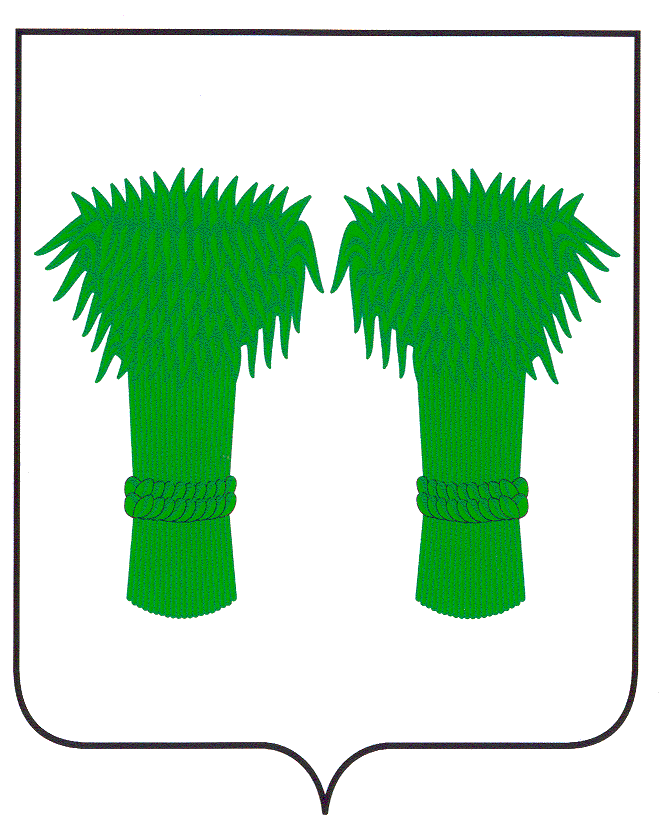 МУНИЦИПАЛЬНЫЙВЕСТНИК                                     информационный бюллетеньОфициальное издание районного Собрания депутатов иадминистрации Кадыйского муниципального района                  РОССИЙСКАЯ ФЕДЕРАЦИЯ                КОСТРОМСКАЯ ОБЛАСТЬАДМИНИСТРАЦИЯ КАДЫЙСКОГО МУНИЦИПАЛЬНОГО РАЙОНА     РАСПОРЯЖЕНИЕ «23»  декабря    2020 г.                                                                                                                                             №  454-рОб утверждении перечня мероприятий Кадыйского муниципального района Костромской области   по созданию в общеобразовательных организациях, расположенных в сельской местности и малых городах, условий для занятий физической культурой и спортом     В соответствии с Правилами предоставления и распределения субсидий из федерального бюджета бюджетам субъектов Российской Федерации на создание в общеобразовательных организациях, расположенных в сельской местности, условий для занятия физической культурой и спортом в рамках государственной программы Российской Федерации "Развитие образования", утвержденными Постановлением Правительства Российской Федерации от 26 декабря 2017 года № 1642 "Об утверждении государственной программы Российской Федерации "Развитие образования", руководствуясь Уставом Кадыйского муниципального района:    1.Утвердить прилагаемый перечень мероприятий Кадыйского муниципального района по созданию в общеобразовательных организациях, расположенных в сельской местности и малых городах, условий для занятий физической культурой и спортом.    2.Признать утратившим силу распоряжение администрации Кадыйского муниципального района  Костромской области от 25 декабря    2019 года № 494-р "Об утверждении перечня мероприятий Кадыйского муниципального района Костромской области по созданию в общеобразовательных организациях, расположенных в сельской местности и малых городах, условий для занятий физической культурой и спортом".   3. Настоящее распоряжение вступает в силу с 1 января 2021 года.И.о. Главы Кадыйского муниципального  района    А.В.Демидов ПриложениеУтвержденраспоряжениемадминистрацииКадыйского муниципального района от 23.12. 2020 г. №  454-рПеречень мероприятий  Кадыйского муниципального района Костромской области по созданию в общеобразовательных организациях, расположенных в сельской местности и малых городах, условий для занятий физической культурой и спортомРаздел I. Информация о сложившихся в Кадыйском муниципальном районе Костромской области условиях для занятий физической культурой и спортом в общеобразовательных организациях, расположенных в сельской местности и малых городахВ Кадыйском муниципальном районе Костромской области реализация мероприятий по созданию в общеобразовательных организациях, расположенных в сельской местности и малых городах, условий для занятий физической культурой и спортом, проводится в рамках муниципальной программы «Развитие системы образования Кадыйского муниципального района на 2017-2021 годы», утвержденной постановлением администрации Кадыйского муниципального района от 19 декабря 2016 года № 350 Составляющими ресурсного обеспечения физического воспитания в  муниципальных образовательных организациях Костромской области являются:кадровое обеспечение;материально-техническое обеспечение;нормативное правовое обеспечение;программно-методическое, научно-методическое и дидактическое обеспечение;финансово-экономическое обеспечение;спортивно-массовые мероприятия;мотивационные аспекты педагогической деятельности.Образовательный процесс по физической культуре в общеобразовательных организациях Кадыйского муниципального района Костромской области осуществляют 10 педагогов физкультурно-спортивного профиля (из них 5 основных и 5 совместителей), в том числе в общеобразовательных организациях, расположенных в сельской местности, 6 педагогов (из них 2 основных и 4 совместителя).Распределение педагогов физкультурно-спортивного профиля (основных), осуществляющих деятельность в общеобразовательных организациях Кадыйского муниципального района, производится следующим образом:по образованию: высшее образование имеют – 3 педагога, из них в сельской местности – 1 педагог (33 %); среднее профессиональное образование – 2 педагога, из них в сельской местности – 1 педагог (50%);по квалификации: высшую квалификационную категорию имеют – 1 педагог, из них в сельской местности – 0 педагогов; первую квалификационную категорию – 2 педагога, из них в сельской местности – 0 педагогов; соответствие с занимаемой должности – 2 педагога, из них в сельской местности 2 педагога.В последние годы большое внимание уделяется модернизации спортивной материально-технической базы во всех типах и видах образовательных организаций. По данным на 2020 год спортивные залы образовательных организаций района имеют  состояние изношенности от 20 до 70%.Около 40% образовательных организаций полностью оснащены инвентарем и оборудованием для обучения спортивным играм (волейбольные стойки, баскетбольные фермы, футбольные  ворота, мячи для игры в волейбол, баскетбол, футбол), около 50% - гимнастическим оборудованием (параллельные брусья, разновысотные брусья, гимнастический конь, козел, подкидные мостики, стандартные перекладины и прочее оборудование для освоения базового раздела учебной программы "гимнастика").Недостаточное оснащение отмечается и для освоения раздела учебной программы "Легкая атлетика". Кроме мест проведения занятий: беговые дорожки, секторы для прыжков в длину и высоту, секторы для метания, соответствующие техническим требованиям и нормативам безопасности, необходим инвентарь: мячи для метания, гранаты от 350-700 грамм, беговые барьеры, мишени для метания в цель и многое другое, который имеется в недостаточном количестве.В 2020 году доля обучающихся, которым созданы современные условия для занятий физической культурой и спортом, в том числе обеспечена возможность пользоваться современным спортивным оборудованием, составляет 64%.Программно-методическое, научно-методическое и дидактическое обеспечение осуществляется через организацию повышения квалификации учителей физической культуры, оказание адресной помощи в подготовке  методических разработок и материалов, в обобщении опыта их деятельности по проблемам физической культуры и спорта. Учителя физкультуры используют в работе материалы сотрудников  отдела здоровьесбережения и безопасности жизнедеятельности ОГБОУ ДПО "Костромской областной институт развития образования". Это учебно-методические пособия: "Физкультурно-оздоровительные технологии в современном образовательном процессе", "Методические рекомендации по организации занятий физической культурой с учащимися, отнесенными по состоянию здоровья к специальной медицинской группе "А", учебно-методическое пособие "Пропаганда физической культуры, спорта и спортивного образа жизни в детско-подростковых и молодежных коллективах", информационно-иллюстрированные альбомы "Готов к труду и обороне": от истоков до сегодняшнего дня, "Зимние Олимпийские виды спорта", "Летние Олимпийские виды спорта" (в 2 частях), "Оздоровительная физическая культура", "Методические рекомендации по проведению утренней зарядки в образовательных организациях".Спортивно-массовая деятельность является неотъемлемой частью физического воспитания в образовании и решает ряд задач, в числе которых:привлечение максимального количества обучающихся к регулярным занятиям физической культурой и спортом;повышение уровня физической подготовленности и спортивного мастерства;укрепление здоровья и пропаганда здорового образа жизни среди обучающихся и воспитанников;успешная социализация и адаптация обучающихся с ограниченными возможностями здоровья, детей-инвалидов.В целях сохранения и укрепления здоровья детей, подростков и обучающейся молодежи, формирования устойчивого интереса к занятиям физической культурой и спортом в системе образования Кадыйского муниципального района проводятся спортивно-массовые мероприятия для различных возрастных групп, типов и видов учреждений, в том числе зимняя и летняя спартакиады обучающихся образовательных организаций Костромской области.Ежегодно в районном этапе зимней спартакиады принимают участие более 20 человек, в  областном этапе зимней спартакиады принимают участие 6 человек, в районном этапе летней  спартакиады-  более 30 человек, в областном этапе летней спартакиады -  20 человек. В муниципальном этапе соревнований приняли участие 60% общеобразовательных организаций.В Кадыйском муниципальном районе Костромской области организовано участие обучающихся во Всероссийских спортивных соревнованиях школьников «Президентские состязания» и во Всероссийских спортивных играх школьников «Президентские спортивные игры».Популярность Всероссийских спортивных соревнований школьников и Всероссийских спортивных игр школьников среди обучающихся образовательных организаций отражается в положительной динамике их участия в соревнованиях с 2012 по 2020 годы.В школьном этапе Всероссийских спортивных соревнований школьников «Президентские состязания» принимали участие:  в 2015 году  585 человек, в 2016 году – 645 человек, в 2017 году – 225 человек,  в 2018 году – 207 человек, в   2019 году – 205 человек; за истекший период 2020 года – 687 человек. В муниципальном этапе соревнований приняли участие в 2015 году 718 человек, в 2016 году – 609 человек, в 2017 году – 710 человек, в 2018 году – 452 человека, в 2019 году – 484 человека.В школьном этапе Всероссийских спортивных игр школьников «Президентские спортивные игры» приняли участие: в 2015 году – 432 человека, в 2016 году – 406 человек, в 2017 году – 395 человек, в 2018 году – 397 человек, в  2019 году – 389 человек, за истекший период 2020 года - 385 человек. В муниципальном этапе участвовали: в 2015 году 346 человек, в 2016 году-  361 человек, в 2017 году – 329 человек, в 2018 году – 452 человека, в  2019 году – 389 человек.Ежегодно победители муниципального этапа принимают участие в региональных этапах «Президентские спортивные игры» и «Президентские состязания». Охват занятиями физкультурой и спортом в спортивных секциях в общеобразовательных организациях Кадыйского муниципального района Костромской области составляет  более 300  человек. Базовые виды спорта, входящие в образовательную программу учебного предмета «Физическая культура» для образовательных учреждений (баскетбол, волейбол, легкая атлетика)  получают дальнейшее развитие во внеурочной деятельности: баскетболом занимаются  18 человек (в том числе в сельской местности – 18 человек), волейболом – 52 человека (в том числе в сельской местности – 16 человек), легкой атлетикой – 15 человек (в том числе в сельской местности – 15 человек), футболом – 52 человека, стрельбой – 17 человек (в том числе в сельской местности – 17 человек), шахматами   – 16 человек, настольным теннисом – 8 человек. Для развития физической культурой и спортом в образовательных организациях района, поддержания интереса к занятиям физическими упражнениями и спортом среди детей, подростков и обучающейся молодежи предпринят ряд шагов, в том числе:реализуются мероприятия программы по использованию в муниципальных образовательных организациях образовательных материалов ГТО и по плаванию (в мероприятиях принимают участие около 63% обучающихся);организовано участие образовательных организаций в региональных конкурсах: конкурс на лучший оригинал – макет буклета по теме «Профилактика вредных привычек и пропаганда здорового образа жизни».1. Сведения о численности обучающихся, занимающихсяфизической культурой и спортом в общеобразовательныхорганизациях, расположенных в сельской местности и малыхгородахОбщее количество обучающихся в общеобразовательных организациях Кадыйского муниципального района  на 1 января 2020 года составляло 744 человека. Из них количество обучающихся, занимающихся физической культурой и спортом в школьных спортивных клубах составляет  124  человека.2. Сведения о состоянии физкультурно-спортивнойинфраструктуры общеобразовательных организаций,расположенных на территории Кадыйского муниципального района Костромской области3. Сведения о реализованных мероприятиях, направленныхна увеличение доли обучающихся, занимающихся физическойкультурой и спортом во внеурочное время1) мероприятия, направленные на развитие инфраструктуры:В рамках реализации мероприятий по созданию в общеобразовательных организациях Костромской области, расположенных в сельской местности, условий для занятий физической культурой и спортом в 2014 году выполнен ремонт спортивного зала в МКОУ Завражной СОШ,   увеличилось количество детей, занимающихся в школьном спортивном клубе  до 25 человек.  В рамках реализации мероприятий по созданию в общеобразовательных организациях Кадыйского муниципального района, расположенных в сельской местности и малых городах, условий для занятия физической культурой и спортом в 2020 году выполнен ремонт  спортивного зала в МКОУ Кадыйской СОШ имени М.А. Четвертного, увеличилось количество детей, занимающихся в школьном спортивном клубе  до 84  человек.Увеличивается доля обучающихся, занимающихся физической культурой и спортом во внеурочное время, по начальному общему образованию на 15,7%, по основному общему образованию - на 17,9%, по среднему общему образованию - на 21,3%.2) организационные мероприятия в системе общего и дополнительного образования:Формирование у детей потребности к занятиям физической культурой и спортом наряду с образовательной программой осуществляется через работу спортивных секций, организацию и проведение спортивно-массовых состязаний и соревнований, совершенствование спортивной инфраструктуры образовательных организаций.С 2017 по 2019 годы под патронатом департамента образования и науки Костромской области были организованы и проведены различные спортивные соревнования, в которых принимали участие ребята Кадыйского муниципального района:IX зимняя спартакиада обучающихся образовательных организаций Костромской области на призы губернатора Костромской области;школьные, муниципальные и региональный этапы Всероссийских спортивных игр "Президентские спортивные игры";школьные, муниципальные и региональный этапы Всероссийских спортивных соревнований школьников "Президентские состязания".3) мероприятия, направленные на развитие сети школьных спортивных клубов:в районе при школах функционируют 3 школьных спортивных клуба, в которых занимаются 124 школьника.С целью создания условий по обучению детей плаванию, профилактики и предупреждения чрезвычайных ситуаций и происшествий, связанных с гибелью детей, в местах массового отдыха населения на водных объектах района, сохранения и укрепления здоровья детей постановлением  администрации Кадыйского муниципального района от 29 мая  2020 года № 210 "Об утверждении муниципальной программы "Обучение детей плаванию на территории Кадыйского муниципального района" утверждена программа.С целью реализации программы разработан межведомственный план мероприятий, которым предусмотрены мероприятия по формированию кадрового состава по обучению детей плаванию, проведению обучающих семинаров для данных специалистов, обустройству в соответствии с установленными требованиями мест массового отдыха населения на водных объектах, в том числе для обучения детей плаванию, проведению разъяснительной работы по правилам безопасного поведения детей на воде, разработке мероприятий по мотивации детей к занятиям по плаванию, а также мер поощрения специалистов, привлеченных к обучению детей плаванию.Итогом реализации данной программы является освоение 36-часовой модифицированной программы по основам плавания детей в возрасте 4-17 лет, что в свою очередь повлечет уменьшение числа чрезвычайных ситуаций и происшествий на водных объектах Кадыйского муниципального района.Раздел II. Реализация мероприятий по созданию в общеобразовательных организациях, расположенных в сельской местности и малых городах, условий для занятий физической культурой и спортом в 2021-2023 годах1. Описание подходов к реализации перечня мероприятий1) описание подходов к развитию физкультурно-спортивной инфраструктуры общеобразовательных организаций, расположенных в сельской местности и малых городах, в 2021-2023 годах:при проведении ремонта спортивных залов общеобразовательных организаций в обязательном порядке будет выполнено устройство специального напольного покрытия, установка стеновых протекторов, замена светильников на светодиодные. 2) сведения об общеобразовательных организациях (порядке отбора общеобразовательных организаций), расположенных в сельской местности и малых городах, в которых реализуются мероприятия в 2021-2023 годах:в соответствии с заявкой  на предоставление в 2021-2023 годах субсидии из федерального бюджета на создание в общеобразовательных организациях, расположенных в сельской местности, условий для занятий физической культурой и спортом отобраны 3 общеобразовательные организации, расположенные в сельской местности, которые имеют потребность в улучшении условий для занятий физической культурой и спортом, в том числе в 2021 году - 1 организация (МКОУ Вёшкинская основная общеобразовательная школа  Кадыйского муниципального района Костромской области), в 2022 году - 1 организация (МКОУ Текунская основная общеобразовательная школа Кадыйского муниципального района Костромской области), в 2023 году - 1 организация (МКОУ Чернышевская основная общеобразовательная школа Кадыйского муниципального района Костромской области). В них будет  выполнен ремонт спортивных залов;3) описание мероприятий, направленных на приобщение обучающихся к систематическим занятиям физической культурой и спортом:мероприятия в режиме учебного дня: зарядка до уроков проводится в общеобразовательных организациях учителями физической культуры, членами школьных спортивных клубов, физоргами классов; физкультминутки на уроках проводятся учителями, ведущими учебный предмет; физкультурно-оздоровительная и спортивно-массовая работа (соревнования по видам спорта, спортивные праздники, дни здоровья, "Веселые старты", ГТО) проводится по плану мероприятий образовательной организации, плану муниципальных спартакиад.Участие в региональных этапах соревнований "Лыжня России", "Кросс нации", "Президентские игры", "Президентские состязания", олимпиада по физической культуре (школьный, муниципальный, региональный и всероссийский этапы).Кружковая и секционная работа. 4) описание мероприятий, направленных на развитие видов спорта, в том числе  плавания:С целью создания условий по обучению детей плаванию, профилактики и предупреждения чрезвычайных ситуаций и происшествий, связанных с гибелью детей, в местах массового отдыха населения на водных объектах района, сохранения и укрепления здоровья детей постановлением  администрации Кадыйского муниципального района от 29 мая  2020 года № 210 "Об утверждении муниципальной программы "Обучение детей плаванию на территории Кадыйского муниципального района" утверждена программа.По состоянию на 31 августа 2019 года за летний период обучено плаванию на открытых водоемах 44 ребенка. 5) описание мероприятий, направленных на развитие сети школьных спортивных клубов, а также критерии созданных школьных спортивных клубов:деятельность созданных школьных спортивных клубов осуществляется в соответствии с Приказом Министерства образования и науки Российской Федерации от 13 сентября 2013 года № 1065 "Об утверждении порядка осуществления деятельности школьных спортивных клубов и студенческих спортивных клубов".Члены школьных спортивных клубов примут участие в спортивных мероприятиях, проведении спортивных праздников на базе образовательных организаций.2. Плановые значения показателей результативностииспользования субсидии из федерального бюджета на созданиев общеобразовательных организациях, расположенных в сельскойместности и малых городах, условий для занятий физическойкультурой и спортом и объем бюджетных ассигнований,предусмотренный законом о бюджете Костромской областина 2021-2023 годы--------------------------------<*> Кроме того, на вышеуказанные цели в местном бюджете будут предусмотрены средства на 2021 год в сумме 361 440,0 рублей, на 2022 год в сумме 289152,0 рублей, на 2023 год в сумме 361440,0 рублей.Раздел III. Сведения о мероприятии, направленном на сопровождение и мониторинг процесса создания условий для занятий физической культурой и спортом в организациях<*> Организация и проведение мониторинга реализации и операционного сопровождения мероприятий, осуществляемых в Кадыйском муниципальном районе по созданию в общеобразовательных организациях, расположенных в сельской местности и малых городах, условий для занятий физической культурой и спортом осуществляется сотрудниками отдела образования администрации Кадыйского муниципального района Костромской области.РОССИЙСКАЯ ФЕДЕРАЦИЯКОСТРОМСКАЯ ОБЛАСТЬАДМИНИСТРАЦИЯ КАДЫЙСКОГО МУНИЦИПАЛЬНОГО РАЙОНАПОСТАНОВЛЕНИЕ« 23 »  декабря  2020 года                                                                                                                                                № 502 О   внесении   изменений   в         постановлениеадминистрации   Кадыйского   муниципальногорайона от 24 октября 2013 г. №527 В целях приведения правового акта в соответствие с действующим законодательством Российской Федерации, руководствуясь Уставом Кадыйского муниципального района, администрация Кадыйского муниципального района постановляет:  	1. Внести следующее изменение в Постановление администрации Кадыйского   муниципального района от 24 октября 2013 г. №527 «О  комиссии по предупреждению и ликвидации чрезвычайных ситуаций и обеспечения пожарной безопасности» (далее – Постановление).	1.1. Приложение 1 Постановления «Состав комиссии по предупреждению и ликвидации чрезвычайных ситуаций и обеспечения пожарной безопасности» изложить в новой редакции (Приложение 1).	2. Контроль за выполнением настоящего постановления возложить на первого заместителя главы администрации Кадыйского муниципального района.3.   Настоящее постановление вступает в силу с 01.01.2021 года и подлежит опубликованию.И.о главы Кадыйского муниципального района      А.В. Демидов                                                                                                                         Приложение №1                                                                                                   к постановлению администрации                                                                                                  Кадыйского муниципального района                                                                                              от «23 » декабря 2020 года № 502                                                                                                                          Приложение №1                                                                                                   к постановлению администрации                                                                                                  Кадыйского муниципального района                                                                                                от « 24 » октября 2020 года № 527Составкомиссии по предупреждению и ликвидации чрезвычайных ситуаций и обеспечения пожарной безопасности Кадыйского муниципального районаПредседатель комиссии:	глава администрации Кадыйского муниципального района.Заместители председателя комиссии:первый заместитель    главы администрации Кадыйского муниципального района;начальник ПСЧ-27 п. Кадый.Ответственный секретарь комиссии:начальник отдела по делам ГО,ЧС и мобилизационной работы администрации Кадыйского муниципального района.Члены комиссии:начальник отдела архитектуры, строительства, ЖКХ, дорожного хозяйства, транспорта, природных ресурсов и охраны окружающей среды администрации Кадыйского муниципального района;начальник финансового отдела администрации Кадыйского муниципального района;начальник отдела образования администрации Кадыйского муниципального района;начальник отдела сельского хозяйства и продовольствия администрации Кадыйского муниципального района;директор ООО «ТеплоСЕРВИС» (по согласованию);директор ООО «Перевозки» (по согласованию);директор ОГКУ «Кадыйское лесничество» (по согласованию);начальник территориального отдела надзорной деятельности по Макарьевскому и Кадыйскому районам (по согласованию);специалист ТО Управления Роспотребнадзора по Костромской области в Островском районе (по согласованию);директор Кадыйского филиала ОГКУ «Костромаавтодор» (по согласованию);главный врач ОГБУЗ «Кадыйская РБ» (по согласованию);начальник ПП№10 МО МВД России «Макарьевский» (по согласованию);начальник ПАО «Ростелеком» филиала в Ярославской и Костромской областях Мантуровского МЦТЭТ Кадыйского ЛТЦ (по согласованию);начальник филиала ОАО «МРСК-Центра» - «Костромаэнерго» Кадыйский РЭС (по согласованию);директор ОГБУ «Кадыйский ПНИ» (по согласованию).   РОССИЙСКАЯ ФЕДЕРАЦИЯКОСТРОМСКАЯ ОБЛАСТЬАДМИНИСТРАЦИЯ КАДЫЙСКОГО МУНИЦИПАЛЬНОГО РАЙОНАПОСТАНОВЛЕНИЕ« 25 » декабря  2020 г.						                                                                   № 504  Об утверждении плана мероприятий по борьбе с борщевиком Сосновского на 2021 годВ  целях реализации распоряжения администрации Костромской области от 12 декабря 2014 года № 273-ра «О мероприятиях по борьбе с борщевиком Сосновского на территории Костромской области» (в редакции распоряжения от 22.04.2016 года №63-ра), в соответствии с Уставом муниципального образования Кадыйский муниципальный район Костромской области, администрация Кадыйского муниципального районап о с т а н о в л я е т:1.Утвердить  план мероприятий по борьбе с борщевиком Сосновского на территории Кадыйского муниципального района на 2021 год (приложение № 1).2. Контроль за исполнением настоящего постановления возложить на  заместителя главы   администрации района по экономике.3. Настоящее постановление вступает в силу со дня его  подписания и подлежит опубликованию. И.о. главы Кадыйского муниципального района Костромской области        А.В. Демидов                                                                                  Приложение № 1к постановлению администрацииКадыйского муниципального района от «25» декабря 2020 г. № 504           ПЛАН мероприятий по борьбе с сорным растением – борщевик Сосновского на территории Кадыйского муниципального  района 
на 2021 год РОССИЙСКАЯ  ФЕДЕРАЦИЯКОСТРОМСКАЯ  ОБЛАСТЬСОБРАНИЕ ДЕПУТАТОВ  КАДЫЙСКОГО  МУНИЦИПАЛЬНОГО РАЙОНАР Е Ш Е Н И Е  25  декабря  2020 года                                                                                                                                                  № 475«О бюджете Кадыйского муниципального района на 2021 год и плановый период 2022 и 2023 годов»          Собрание депутатов Кадыйского муниципального района Костромской областирешило:1.Основные характеристики бюджета муниципального района на 2021 год и на плановый период 2022 и 2023 годов.Основные характеристики бюджета муниципального района на 2021 год.      	Утвердить основные характеристики бюджета муниципального района на 2021 год: 	1) Общий объем доходов бюджета муниципального района в сумме 139906,5 тыс. рублей, в том числе объем безвозмездных поступлений из других бюджетов бюджетной системы Российской Федерации в сумме 107633,6 тыс. рублей. 	2) Общий объем расходов бюджета муниципального района в сумме 141520,2 тыс. рублей.	3) Дефицит бюджета муниципального района в сумме 1613,7 тыс. рублей.  Основные характеристики бюджета муниципального района на 2022 год и на 2023 год.      	Утвердить основные характеристики бюджета муниципального района на 2022 год и на 2023 год: 	4) Общий объем доходов бюджета муниципального района на 2022 год в сумме  187815,8 тыс. рублей, в том числе объем безвозмездных поступлений из других бюджетов бюджетной системы Российской Федерации в сумме 155122,0 тыс. руб.,  общий объем доходов бюджета муниципального района на 2023 год в сумме  146430,2 тыс. рублей, в том числе объем безвозмездных поступлений из бюджетов других уровней в сумме 112368,5 тыс. рублей.	5) Общий объем расходов бюджета муниципального района на 2022 год в сумме  187815,8 тыс. рублей, в том числе условно утвержденные расходы в сумме 2936,0 тыс. рублей, общий объем расходов бюджета муниципального района на 2023 год в сумме 146430,2 тыс. рублей, в том числе условно утвержденные расходы в сумме 3536,5 тыс. рублей.	6) Дефицит (профицит) бюджета муниципального района на 2022 год в сумме 0,0 тыс. рублей, на 2023 год в сумме 0,0 тыс. рублей. 2.  Нормативы распределения доходов между бюджетами бюджетной системы Российской Федерации.	В соответствии с пунктом 2 ст. 184.1  Бюджетного кодекса РФ  утвердить нормативы распределения доходов между бюджетами поселений на 2021 год и на плановый период 2022 и 2023 годов согласно приложению №1 к настоящему решению.3. Главные администраторы доходов бюджета муниципального района, главные администраторы источников финансирования дефицита бюджета муниципального района, органы местного самоуправления Кадыйского муниципального района, осуществляющие администрирование доходов  местных бюджетов.	1). Утвердить перечень главных администраторов доходов бюджета Кадыйского муниципального района и закрепляемые  за ними виды (подвиды) доходов бюджета согласно приложению № 2 к настоящему решению. 	2) Утвердить перечень главных администраторов источников финансирования дефицита бюджета Кадыйского муниципального района согласно приложению № 3 к настоящему решению.4. Прогнозируемое поступление доходов бюджета муниципального района	Утвердить прогнозируемые доходы в бюджете Кадыйского муниципального района на 2021 год   согласно приложению № 4 к настоящему решению, на плановый период 2022 и 2023 годов  согласно приложению № 5 к настоящему решению.5.	Средства, поступающие во временное распоряжение   казенных, бюджетных  учреждений  в соответствии с законодательными и иными нормативными правовыми актами РФ, Костромской области  учитываются на лицевых счетах, открытых им в Управлении Федерального казначейства по Костромской области.6. Бюджетные ассигнования бюджета муниципального района.   Утвердить распределение бюджетных ассигнований по разделам, подразделам, целевым статьям, группам (группам и подгруппам)  видов расходов классификации расходов бюджетов:       на 2021 год согласно приложению № 6 к настоящему решению;       на плановый период 2022 и 2023 годов  согласно приложению № 7 к настоящему решениюУтвердить ведомственную структуру расходов бюджета Кадыйского муниципального района: на 2021 год согласно приложению № 8 к настоящему решению;             на плановый период 2022 и 2023 годов  согласно приложению № 9 к настоящему решению.3).  Утвердить общий объем бюджетных ассигнований, направляемых  на исполнение публичных нормативных обязательств на 2021 год в сумме 465,1 тыс. рублей, на 2022 год в сумме 465,1 тыс. рублей, на 2023 год в сумме 465,1 тыс.рублей. 7. Резервный фонд администрации Кадыйского муниципального района.	Установить размер резервного фонда администрации Кадыйского муниципального района на 2021 год в сумме  100,0 тыс. рублей,  на 2022 год в сумме 100,0 тыс. рублей, на 2023 год в сумме 100,0 тыс.рублей.  8.Дорожный фонд Кадыйского муниципального района.	Утвердить объем бюджетных ассигнований дорожного фонда Кадыйского муниципального района на 2021 год  в размере 16604,0 тыс. рублей., на 2022 год в сумме 7651,5 тыс. рублей, на 2023 год в сумме 6704,8 тыс.рублей.  9. Перечень расходов бюджета муниципального района, подлежащих финансированию в первоочередном порядке.	1). Утвердить следующий перечень расходов бюджета муниципального района на 2021 год и плановый период 2022 и 2023 годов, подлежащих финансированию в первоочередном порядке:заработная плата с начислениями на нее;продукты питания;приобретение медикаментов и перевязочных материалов;меры социальной поддержки отдельным категориям граждан, включая социальные выплаты по  публичным нормативным обязательствам;расходы, связанные с организацией и обеспечением отдыха и оздоровления детей;топливно-энергетические ресурсы, в том числе тепловая и электрическая энергия,  уголь, дрова и другие; обслуживание и погашение муниципального долга Кадыйского муниципального района;межбюджетные трансферты, за исключением субсидий, передаваемых на софинансирование расходных обязательств муниципальных образований.2). Рекомендовать органам местного самоуправления сельских, городского поселений при составлении и утверждении местных бюджетов на 2021 год и плановый период 2022 и 2023 годов предусматривать перечень  расходов местных бюджетов, подлежащих финансированию в первоочередном порядке.10. Особенности использования бюджетных ассигнований на обеспечение деятельности органов местного самоуправления Кадыйского муниципального района и муниципальных казенных  учреждений.Установить, что органы местного самоуправления муниципального района не вправе принимать решения, приводящие к увеличению в 2021 году численности работников органов местного самоуправления, работников муниципальных казенных учреждений,  за исключением случаев, связанных с изменением состава и (или) функций исполнительных органов власти и муниципальных казенных учреждений.11. Предоставление субсидий юридическим лицам	(за исключением субсидий муниципальным учреждениям), индивидуальным предпринимателям, физическим лицам, некоммерческим организациям (за исключением муниципальных учреждений).	1). Установить, что субсидии юридическим лицам (кроме некоммерческих организаций), индивидуальным предпринимателям, физическим лицам предоставляются в пределах предусмотренных настоящим решением бюджетных ассигнований финансовому отделу администрации Кадыйского муниципального района  в порядке, утверждаемом администрацией Кадыйского муниципального района, в случаях осуществления расходов на отдельные мероприятия в области автомобильного транспорта, включая возмещение недополученных доходов перевозчикам в связи с оказанием услуг по перевозке пассажиров и багажа  в пригородном сообщении по регулируемым тарифам.        2) Установить, что субсидии ветеранской организации Костромского регионального отделения Всероссийской общественной организации ветеранов (пенсионеров) войны, труда, Вооруженных Сил и правоохранительных органов в Кадыйском районе на финансовое обеспечение мероприятий, связанных с поддержкой ветеранского движения и участием ветеранов в патриотическом воспитании молодежи  предоставляются в пределах предусмотренных настоящим решением бюджетных ассигнований финансовому отделу администрации Кадыйского муниципального района в порядке, утверждаемом администрацией Кадыйского муниципального района.      3) Установить, что субсидии юридическим лицам (кроме некоммерческих организаций), индивидуальным предпринимателям, физическим лицам предоставляются в пределах предусмотренных настоящим решением бюджетных ассигнований администрации Кадыйского муниципального района, в случаях оказания мер социальной поддержки населению в виде частичной оплаты стоимости услуг отопления жилых помещений в порядке, утверждаемом представительным органом Кадыйского муниципального района. 12.  Районная адресная инвестиционная программа.               1) Утвердить объем бюджетных ассигнований на финансирование районной адресной инвестиционной программы на 2021 год в общей сумме 600,0 тыс. рублей согласно приложению №10 к настоящему решению, на плановый период 2022 и 2023 годов в общей сумме 50000,0 тыс. рублей согласно приложению № 11  к настоящему решению. 	2) Администрация Кадыйского муниципального района вправе перераспределять объемы бюджетных ассигнований по объектам строительства и реконструкции, включенным в районную адресную инвестиционную программу, путем внесения изменений в настоящее решение.13. Межбюджетные трансферты бюджетам поселений. 	 Утвердить  объем межбюджетных трансфертов, предоставляемых бюджетам поселений:на 2021 год в сумме 8448,5 тыс. рублей, в том числе:    дотация на выравнивание бюджетной обеспеченности– 4932,0 тыс. рублей, уровень расчетной  бюджетной обеспеченности, выбранный в качестве критерия выравнивания финансовых возможностей – 0,9467;субсидии на проектирование, строительство (реконструкцию), капитальный ремонт, ремонт и содержание автомобильных дорог общего пользования местного значения,  в том числе на формирование муниципальных дорожных фондов в сумме 12331,6 тыс. рублей; субвенции на осуществление переданных государственных полномочий – 16,5 тыс. рублей;иные межбюджетные трансферты – 3500,0 тыс. рублей.на 2022 год в сумме 8789,2 тыс.рублей:  дотация на выравнивание бюджетной обеспеченности– 5173,0 тыс. рублей, уровень расчетной  бюджетной обеспеченности, выбранный в качестве критерия выравнивания финансовых возможностей – 0,9495;субвенции на осуществление переданных государственных полномочий  – 16,5 тыс. рублей;иные межбюджетные трансферты – 3600,0 тыс. рублей. на 2023 год в сумме 9130,5 тыс.рублей:дотация на выравнивание бюджетной обеспеченности– 5414,0 тыс. рублей, уровень расчетной  бюджетной обеспеченности, выбранный в качестве критерия выравнивания финансовых возможностей – 0,9498;субвенции на осуществление переданных государственных полномочий – 16,5 тыс. рублей;иные межбюджетные трансферты – 3700,0 тыс. рублей.	Утвердить распределение межбюджетных трансфертов, предоставляемых бюджетам поселений, в том числе:на 2021 год : дотация на выравнивание бюджетной обеспеченности согласно приложению № 12субсидии на проектирование, строительство (реконструкцию), капитальный ремонт, ремонт и содержание автомобильных дорог общего пользования местного значения,  в том числе на формирование муниципальных дорожных фондов согласно приложению № 13субвенции на осуществление переданных государственных полномочий по составлению протоколов административных правонарушений согласно приложению № 14иные межбюджетные трансферты согласно приложению № 15на 2022 и 2023 годы:- дотация на выравнивание бюджетной обеспеченности поселений согласно приложению № 16-    субвенции на осуществление переданных государственных полномочий по составлению протоколов административных правонарушений согласно приложению № 17;-             иные межбюджетные трансферты  согласно приложению № 18. 14. Предоставление бюджетных кредитов муниципальным образованиям. 	Бюджетные кредиты муниципальным образованиям из бюджета муниципального района предоставляются по основаниям, на условиях и в порядке, установленным приложением № 19 к настоящему решению.    15. Муниципальный долг Кадыйского муниципального района.Установить верхний предел муниципального внутреннего долга Кадыйского муниципального района:1)	по состоянию на 1 января 2022 года в сумме 15853,7 тыс. рублей, в том числе верхний предел долга по муниципальным гарантиям Кадыйского муниципального района в сумме 0 рублей; 2) по состоянию на 1 января 2023 года в сумме 15853,7 тыс. рублей, в том числе верхний предел долга по муниципальным гарантиям Кадыйского муниципального района  в сумме 0 рублей;            3)  по состоянию на 1 января 2024 года в сумме 15853,7 тыс. рублей, в том числе верхний предел долга по муниципальным гарантиям Кадыйского муниципального района в сумме 0 рублей. 	Утвердить объем расходов на обслуживание муниципального долга Кадыйского муниципального района в 2021 году в сумме 1200,0 тыс. рублей,  в 2022 году в сумме  1230,0 тыс. рублей, в 2023 году в сумме 1190,0 тыс. рублей,	 Установить, что в 2021 году и плановом периоде 2022 и 2023 годов муниципальные гарантии Кадыйского муниципального района не предоставляются.	Утвердить:4) 	программу муниципальных внутренних заимствований Кадыйского муниципального района на 2021 год согласно приложению № 20 к настоящему решению и программу муниципальных внутренних заимствований Кадыйского района на плановый период 2022 и 2023годов согласно приложению № 21 к настоящему решению; 5)  источники финансирования дефицита бюджета муниципального района  на 2021 год согласно приложению № 22 к настоящему решению и источники финансирования дефицита бюджета муниципального района  на плановый период 2022 и 2023 годов согласно приложению № 23 к настоящему решению.            6) Предоставить право администрации Кадыйского муниципального района осуществлять привлечение кредитов на частичное покрытие дефицита бюджета и погашение долговых обязательств. 16. Особенности исполнения бюджета муниципального района в 2021 году и плановом периоде 2022 и 2023 годов. 	Установить, что получатели средств бюджета муниципального района при заключении договоров (муниципальных контрактов) на поставку товаров (выполнение работ, оказание услуг), подлежащих оплате за счет средств  бюджета муниципального района, вправе предусматривать авансовые платежи:              1) 	в размере до 100 процентов включительно суммы договора (контракта) - по договорам (контрактам) о предоставлении услуг связи, о подписке на печатные (электронные) издания и об их приобретении, о приобретении горюче-смазочных материалов, путевок на санаторно-курортное лечение, путевок на организацию отдыха и оздоровления детей, об обучении на курсах повышения квалификации и профессиональной переподготовке, по организационным взносам за участие в семинарах, форумах и соревнованиях, по договорам обязательного страхования гражданской ответственности владельцев транспортных средств, по договорам о поставке газетной бумаги для периодических печатных изданий, учрежденных органами исполнительной и законодательной власти, по договорам, подлежащим оплате за счет резервного фонда администрации Кадыйского муниципального района, по договорам об оказании услуг общественными объединениями, по договорам на оказание услуг на рынке ценных бумаг;             2) 	в размере до 30 процентов включительно суммы договора (контракта), если иное не предусмотрено действующим законодательством, - по остальным договорам (контрактам).	Предоставить право финансовому отделу администрации Кадыйского муниципального района устанавливать сроки доведения лимитов бюджетных обязательств  на 2021 год и плановый период 2022 и 2023 годов до главных распорядителей средств бюджета муниципального района. 	Установить в соответствии с пунктом 3 статьи 217 Бюджетного кодекса Российской Федерации, что основанием для внесения изменений в 2021 году в показатели сводной бюджетной росписи бюджета муниципального района является распределение зарезервированных в составе утвержденных пунктом 6 настоящего решения бюджетных ассигнований, предусмотренных по подразделу «Резервные фонды» раздела «Общегосударственные вопросы» классификации расходов бюджетов в объеме 100,0 тыс. рублей на финансовое обеспечение непредвиденных расходов.17. Вступление в силу настоящего решения.	Настоящее решение  вступает в силу с 1 января 2021 года и подлежит опубликованию.И.о. главы Кадыйского                                                                                             Председатель Собрания депутатов муниципального района                                                                                            Кадыйского     муниципального района                                                          А.В. Демидов                                                                                  М.А. Цыплова  РОССИЙСКАЯ    ФЕДЕРАЦИЯКОСТРОМСКАЯ     ОБЛАСТЬСОБРАНИЕ ДЕПУТАТОВ  КАДЫЙСКОГО МУНИЦИПАЛЬНОГО РАЙОНА                                                                                               РЕШЕНИЕ «25»   декабря    2020 года                                                                                                                                            № 476Об отмене системы налогообложенияв виде единого налога на вмененныйдоход для отдельных видов деятельностина территории муниципального образования«Кадыйский муниципальный район»	В соответствии с частью 8 статьи 5 Федерального закона от 29 июня 2012 года № 97-ФЗ «О внесении изменений в часть первую и часть вторую Налогового кодекса Российской Федерации и статью 26 Федерального закона «О банках и банковской деятельности», Федеральным законом от 6 октября 2003 года N 131-ФЗ "Об общих принципах организации местного самоуправления в Российской Федерации», руководствуясь Уставом Кадыйского муниципального района, Собрание депутатов  решило: 1. Признать утратившим силу решение Собрание депутатов Кадыйского муниципального района № 112 от 25 ноября 2016 года «О введении системы налогообложения в виде единого налога на вмененный доход для отдельных видов деятельности на территории муниципального образования». 2. Настоящее решение вступает в силу   со дня его официального опубликования, но не ранее 1 января 2021 года.И.о. главы   Кадыйского                                                                                                     Председатель Собрания депутатовмуниципального района                                                                                                      Кадыйского муниципального района                                       А.В.Демидов                                                                                                                                        М. А. Цыплова  	                                                      РОССИЙСКАЯ ФЕДЕРАЦИЯ                                                                      КОСТРОМСКАЯ ОБЛАСТЬСОБРАНИЕ ДЕПУТАТОВ КАДЫЙСКОГО МУНИЦИПАЛЬНОГО РАЙОНАРЕШЕНИЕот  25 декабря   2020 года                                                                                                                                                  № 477О внесении изменений в решениеСобрания депутатов Кадыйскогомуниципального района от 28.08.2019года № 367Для совершенствования системы оплаты труда в части выплаты поощрений лицам, замещающих муниципальные должности Кадыйского муниципального района Костромской области на постоянной основе, руководствуясь Уставом муниципального образования Кадыйский муниципальный район Костромской области, Собрание депутатов  Кадыйского муниципального района решило:Подпункт 5 пункта 4 приложения № 1 к решению Собрания депутатов Кадыйского муниципального района Костромской области от 28.08.2019года № 367 «Об оплате труда лиц, замещающих муниципальные должности и должности муниципальной службы Кадыйского муниципального района», после слов «Российской Федерации», дополнить словами «и Костромской области».Настоящее решение вступает в законную силу со дня его официального опубликования и распространяет свое действие на правоотношения, возникшие с 1 января 2020 года.И.о. главы Кадыйского                                                                                                      Председатель Собрания депутатовмуниципального района                                                                                                    Кадыйского   муниципального района           	А.В.Демидов	                                                        М.А. Цыплова                                                                             РОССИЙСКАЯ ФЕДЕРАЦИЯКОСТРОМСКАЯ ОБЛАСТЬСОБРАНИЕ ДЕПУТАТОВ КАДЫЙСКОГО МУНИЦИПАЛЬНОГО РАЙОНАРЕШЕНИЕ 25 декабря  2020 года				                                                                                                          № 478О работе крестьянских (фермерских) хозяйств в  Кадыйском муниципальном районе  Заслушав  информацию начальника отдела сельского хозяйства и продовольствия администрации Кадыйского муниципального района А.П. Меташева о работе  крестьянских (фермерских) хозяйств в  Кадыйском муниципальном районе, руководствуясь Федеральным законом от 6 октября 2003 года  № 131-ФЗ «Об общих принципах организации местного самоуправления в Российской Федерации», Уставом муниципального образования Кадыйский муниципальный район Костромской области от 30 апреля 2019 г. № 346 (в редакции муниципального правового акта от 12 ноября 2019 г. № 390,  от 9  октября 2020г.  № 464) Собрание депутатов  решило:	1. Информацию начальника отдела сельского хозяйства и продовольствия администрации Кадыйского муниципального района А.П. Меташева о работе  крестьянских (фермерских) хозяйств в  Кадыйском муниципальном районе принять  к   сведению.           2. Отметить, что  отдел сельского хозяйства и продовольствия администрации     Кадыйского     муниципального    района    активно содействует     крестьянским (фермерским) хозяйствам  в получении  мер государственной поддержки и проводит необходимые мероприятия по созданию на территории  сельских поселений новых крестьянских (фермерских) хозяйств.          3. Рекомендовать отделу  сельского     хозяйства    и        продовольствия     администрации Кадыйского муниципального района:   3.1. обеспечить  исполнение переданных отдельных государственных полномочий на основании  Закона Костромской области от 22.11.2005 года № 337 - ЗКО «О наделении органов местного самоуправления муниципальных районов Костромской области отдельными государственными полномочиями в сфере агропромышленного комплекса»,  содействовать производителям сельскохозяйственной продукции  в организации и развитии производства, обеспечении населения качественными продуктами питания.3.2. продолжить разъяснительную работу с  руководителями личных подсобных хозяйств и главами крестьянских (фермерских) хозяйств по активному участию в федеральных программах и региональных конкурсах для получения государственной поддержки на развитие сельскохозяйственного  производства.          4. Главам сельских поселений совместно со специалистами отдела сельского хозяйства и продовольствия в пределах своих полномочий:4.1. продолжить проведение индивидуальной работы с потенциальными    претендентами  для создания новых крестьянских (фермерских) хозяйств.                4.2.  использовать средства массовой информации и встречи с населением для распространения передового опыта, информирования населения о положительных примерах деятельности личных подсобных и крестьянских (фермерских) хозяйств, а так же  о действующих областных и федеральных программах, направленных на развитие села.                4.3.  с целью формирования позитивного отношения к сельскому образу жизни, продолжить работу по проведению тематических конкурсов, ярмарок-выставок сельхозпродукции и  участию в районных и областных мероприятиях.	5. Контроль за выполнением настоящего решения возложить на постоянную комиссию по бюджету, налогам, банкам и финансам, экономической политике и содействию  товаропроизводителям (Панина И.А.)И.о. Главы Кадыйского                                                                                                    Председатель Собрания депутатовмуниципального района                                                                                                   Кадыйского    муниципального района                                                                 А.В.Демидов	                                                                      М.А. ЦыпловаРОССИЙСКАЯ  ФЕДЕРАЦИЯКОСТРОМСКАЯ  ОБЛАСТЬСОБРАНИЕ ДЕПУТАТОВ КАДЫЙСКОГО МУНИЦИПАЛЬНОГО РАЙОНАРЕШЕНИЕ 25 декабря  2020 года                                                                                                                                                         № 479О  разграничении  полномочий  между  Кадыйскиммуниципальным  районом  Костромской  области игородским  и  сельскими поселениями  Кадыйского муниципального  района  в  2021 году   	В  целях  защиты  законных  прав  и интересов  граждан,  проживающих  на  территории  Кадыйского  муниципального  района  Костромской  области,  в  соответствии  с  Конституцией  Российской  Федерации,  руководствуясь  Федеральным  законом  от  06.10.2003г. №131-ФЗ «Об общих принципах организации местного самоуправления в Российской Федерации»,  Законом Костромской области от 04.12.2015г. № 38-6-ЗКО «О закреплении за сельскими поселениями Костромской области вопросов местного значения», Уставом муниципального образования Кадыйский  муниципальный район Костромской области от 30 апреля 2019 г. № 346 (в редакции муниципального правового акта от 12 ноября 2019 г. № 390,  от 9  октября 2020г.  № 464),  Собрание  депутатов  решило:1. Принять с уровня городского  поселения на уровень муниципального района осуществление части полномочий в области организации в  границах  поселения тепло -  и водоснабжения  населения и   водоотведения населения:- содействие в разработке и реализации инвестиционных программ в сфере тепло-, водоснабжения и водоотведения;-  содействие в подготовке проектно-сметной документации на выполняемые работы;- контроль за качеством предоставляемых услуг в данной сфере;- участие в приемке ремонтно-строительных работ на объектах тепло-, водоснабжения  и водоотведения; - согласование на технологическое присоединение к инженерным сетям;- участие в организации работ по устранению технологических нарушений на объектах водоснабжения и водоотведения.2. Принять  с  уровня  городского  и  сельских  поселений  на  уровень  муниципального  района осуществление полномочий:  а) контрольно-счетных органов поселений по осуществлению внешнего муниципального финансового контроля;  б) организация   содержания  муниципального  жилищного  фонда в части:-  содействия в подготовке документации по ремонту МКД в соответствии с действующим законодательством;- содействие в подготовке документации по ремонту муниципального жилья в  соответствии с действующим законодательством;-  содействие в подготовке проектно-сметной документации;-  участие в осуществлении контроля за  выполнением ремонтно-строительных работ;организация работы межведомственной комиссии по оценке и обследованию помещения в целях признания его жилым помещением, жилого помещения пригодным (непригодным) для проживания, а также многоквартирного дома аварийным и  подлежащим сносу или реконструкции.принятие решения о признании помещения жилым помещением, жилого помещения пригодным (непригодным) для проживания, а также многоквартирного дома аварийным и подлежащим сносу или реконструкции;  согласование переустройства и (или) перепланировки помещений в многоквартирном доме;перевод жилых помещений в нежилые и нежилых помещений в жилые помещения;организация разработки муниципальных программ.  в) владение, пользование и распоряжение имуществом, находящимся в муниципальной собственности поселения в части приватизации жилых помещений муниципального жилищного фонда поселения.г) осуществление внутреннего муниципального финансового контроля.3. Принять с уровня городского поселения на уровень муниципального района: 3.1. Осуществление полномочий по гражданской обороне в части:а) проведение первоочередных мероприятий по поддержанию устойчивого функционирования организаций в военное время;б) создание и содержание в целях гражданской обороны запасов продовольствия, медицинских средств индивидуальной защиты и иных средств.3.2. Осуществление полномочий по разработке и подготовке градостроительных планов земельных участков, подготовка уведомлений о планируемом строительстве, подготовка уведомлений о соответствии построенного, выдаче разрешений на строительство, реконструкцию объектов капитального строительства, разрешений на ввод объектов в эксплуатацию при осуществлении строительства, реконструкции, объектов капитального строительства, расположенных на территории поселения, приватизации жилого имущества, осуществлению земельного контроля за использование земель городского поселения;3.3. Осуществление полномочий в организации библиотечного обслуживания населения, комплектования и обеспечения сохранности библиотечных фондов библиотек поселения.4.   Рекомендовать органам  местного  самоуправления  городского  и  сельских поселений  Кадыйского  муниципального  района  заключить  соглашения  с органами местного  самоуправления   Кадыйского  муниципального  района  о  передаче осуществления  части  своих  полномочий  за счет межбюджетных трансфертов, предоставляемых из бюджетов этих поселений в бюджет муниципального района в соответствии с Бюджетным кодексом Российской Федерации, а также имущества, необходимого для осуществления переданных полномочий.5. Признать утратившим силу решения Собрания депутатов Кадыйского муниципального района от 20.12.2019 г.  № 399 «О  разграничении  полномочий между  Кадыйским муниципальным  районом  Костромской  области и городским  и  сельскими поселениями  Кадыйского муниципального  района  в 2020 году».6. Настоящее  решение  вступает  в  силу  с  1 января 2021 года и подлежит   официальному  опубликованию. И.о. главы    Кадыйского                                                                                               Председатель  Собрания депутатовмуниципального района                                                                                                  Кадыйского муниципального района                       А.В.Демидов                                                                                                                                         М.А. Цыплова           РОССИЙСКАЯ ФЕДЕРАЦИЯКОСТРОМСКАЯ ОБЛАСТЬСОБРАНИЕ ДЕПУТАТОВ КАДЫЙСКОГО МУНИЦИПАЛЬНОГО РАЙОНАРЕШЕНИЕ25 декабря 2020года                                                                                                                                                             №  480Об утверждении перспективного плана работы Собрания депутатов Кадыйскогомуниципального района на 2021год	Рассмотрев представленный проект перспективного плана работы Собрания депутатов Кадыйского муниципального района на 2021 год, Собрание депутатов решило:1.Перспективный план работы Собрания депутатов Кадыйского муниципального района на 2021 год  утвердить. (Приложение 1).И.о. главы  Кадыйского                                                                                                   Председатель Собрания  депутатов муниципального района                                                                                                 Кадыйского   муниципального района                                                                               А.В.Демидов                                                                                                                                  М.А. Цыплова                                                                                                                                           Приложение 1                                                                                                                                            утверждено решением  Собрания                                                                                                                                                                                    депутатов от 25 декабря 2020 г.  № 480ПЕРСПЕКТИВНЫЙ ПЛАН      РАБОТЫ СОБРАНИЯ ДЕПУТАТОВ КАДЫЙСКОГО  МУНИЦИПАЛЬНОГО РАЙОНА НА 2021 ГОД№Наименование показателя КоличествоКоличествоКоличествоРаздел 1. Информация об общеобразовательных организацияхРаздел 1. Информация об общеобразовательных организацияхвсегоиз нихиз нихРаздел 1. Информация об общеобразовательных организацияхРаздел 1. Информация об общеобразовательных организацияхвсегоюридических лицфилиалов1.Общее количество общеобразовательных организаций в субъекте Российской Федерации на 1 июня 2020 г. 101001.a.из них количество общеобразовательных организаций, расположенных в сельской местности9901.b.из них количество общеобразовательных организаций, расположенных в сельской местности и малых городах, в которых были реализованы мероприятия по созданию условий для занятия физической культурой и спортом в рамках средств субсидии из федерального бюджета бюджетам субъектов Российской Федерации на создание в общеобразовательных организациях, расположенных в сельской местности и малых городах, условий для занятия физической культурой и спортом, начиная с 2014 года2201.1. Информация о спортивных залах, а также помещениях, требующих перепрофилирования в залы для занятий физической культурой и спортом1.1. Информация о спортивных залах, а также помещениях, требующих перепрофилирования в залы для занятий физической культурой и спортомвсегоиз нихиз них1.1. Информация о спортивных залах, а также помещениях, требующих перепрофилирования в залы для занятий физической культурой и спортом1.1. Информация о спортивных залах, а также помещениях, требующих перепрофилирования в залы для занятий физической культурой и спортомвсегоюридических лицфилиалов1.1.1.Количество общеобразовательных организаций в субъекте Российской Федерации, имеющих спортивный зал8001.1.a.из них количество общеобразовательных организаций, в которых требуется ремонт спортивного зала3001.1.b.из них количество общеобразовательных организаций, в которых не требуется ремонт спортивного зала 3001.1.с.из них количество общеобразовательных организаций, в которых проводился ремонт спортивного зала в рамках средств субсидии из федерального бюджета бюджетам субъектов Российской Федерации на создание в общеобразовательных организациях, расположенных в сельской местности и малых городах, условий для занятия физической культурой и спортом, в период с 2014 по 2020 годы2001.1.2.Количество общеобразовательных организаций в субъекте Российской Федерации, в которых отсутствует спортивный зал2201.1.3.Количество общеобразовательных организаций в субъекте Российской Федерации, в которых требуется перепрофилирование имеющегося помещения в зал для занятий физической культурой и спортом 0001.2. Информация об открытых плоскостных спортивных сооружениях1.2. Информация об открытых плоскостных спортивных сооруженияхвсегоиз нихиз них1.2. Информация об открытых плоскостных спортивных сооружениях1.2. Информация об открытых плоскостных спортивных сооруженияхвсегоюридических лицфилиалов1.2.1.Количество общеобразовательных организаций в субъекте Российской Федерации, имеющих открытое плоскостное спортивное сооружение9901.2.a.из них количество общеобразовательных организаций, в которых требуется ремонт открытого плоскостного спортивного сооружения0001.2.b.из них количество общеобразовательных организаций, в которых не требуется ремонт открытого плоскостного спортивного сооружения9901.2.с.из них количество общеобразовательных организаций, в которых проводилось оснащение спортивным инвентарем и оборудованием открытого плоскостного спортивного сооружения в рамках средств субсидии из федерального бюджета бюджетам субъектов Российской Федерации на создание в общеобразовательных организациях, расположенных в сельской местности и малых городах, условий для занятия физической культурой и спортом, в период с 2014 по 2020 годы0001.2.2.Количество общеобразовательных организаций в субъекте Российской Федерации, в которых отсутствует открытое плоскостное спортивное сооружение1101.3. Информация о бассейнах для плавания1.3. Информация о бассейнах для плаваниявсегоиз нихиз них1.3. Информация о бассейнах для плавания1.3. Информация о бассейнах для плаваниявсегоюридических лицфилиалов1.3.1.Количество общеобразовательных организаций в субъекте Российской Федерации, имеющих бассейн для плавания0001.3.a.из низ количество общеобразовательных организаций, в которых требуется ремонт бассейна для плавания0001.3.b.из них количество общеобразовательных организаций, в которых не требуется ремонт бассейна для плавания0001.3.2.Количество общеобразовательных организаций в субъекте Российской Федерации, в которых отсутствует бассейн для плавания10100N п/пНаименование показателя результативностиПлановое значение показателяПлановое значение показателяПлановое значение показателяПлановое значение показателяОбъем бюджетных ассигнований, предусмотренный законом о бюджете Костромской области<*>, тыс. рублейОбъем бюджетных ассигнований, предусмотренный законом о бюджете Костромской области<*>, тыс. рублейОбъем бюджетных ассигнований, предусмотренный законом о бюджете Костромской области<*>, тыс. рублейN п/пНаименование показателя результативностиВсегоиз них в:из них в:из них в:В 2021 годуВ 2022 годуВ 2023 годуN п/пНаименование показателя результативностиВсего2021 году2022 году2023 годуВ 2021 годуВ 2022 годуВ 2023 году1234567891.Количество общеобразовательных организаций, расположенных в сельской местности и малых городах, в которых обновлена материально-техническая база для занятий физической культурой и спортом00000001)из них в сельской местности00000002)из них в малых городах00000002.Количество детей, обучающихся в общеобразовательных организациях, расположенных в сельской местности и малых городах, в которых обновлена материально-техническая база для занятий физической культурой и спортом000     0     0     0     01)из них в сельской местности0    0000002)из них в малых городах00000003.Количество общеобразовательных организаций, расположенных в сельской местности и малых городах, в которых отремонтированы спортивные залы31111132,81763,78117,41)из них в сельской местности31111132,81763,78117,42)из них в малых городах00000004.Количество общеобразовательных организаций, расположенных в сельской местности и малых городах, в которых имеющиеся аудитории перепрофилированы под спортивные залы для занятия физической культурой и спортом00000001)из них в сельской местности00000002)из них в малых городах00000005.Увеличение количества школьных спортивных клубов для занятий физической культурой и спортом, которые созданы в общеобразовательных организациях, расположенных в сельской местности и малых городах31110001)из них в сельской местности31110003)из них в малых городах00000006.Количество общеобразовательных организаций, расположенных в сельской местности и малых городах, в которых открытые плоскостные спортивные сооружения оснащены спортивным инвентарем и оборудованием00000001)из них в сельской местности00000002)из них в малых городах0000000N п/пНаименование мероприятияОбъем бюджетных ассигнований, предусмотренных на указанные цели, тыс. рублейДата начала мероприятияДата подведения итогов мероприятия12345Раздел I. В РАМКАХ РЕАЛИЗАЦИИ ПЕРЕЧНЯ МЕРОПРИЯТИЙ В 2021 ГОДУРаздел I. В РАМКАХ РЕАЛИЗАЦИИ ПЕРЕЧНЯ МЕРОПРИЯТИЙ В 2021 ГОДУРаздел I. В РАМКАХ РЕАЛИЗАЦИИ ПЕРЕЧНЯ МЕРОПРИЯТИЙ В 2021 ГОДУРаздел I. В РАМКАХ РЕАЛИЗАЦИИ ПЕРЕЧНЯ МЕРОПРИЯТИЙ В 2021 ГОДУРаздел I. В РАМКАХ РЕАЛИЗАЦИИ ПЕРЕЧНЯ МЕРОПРИЯТИЙ В 2021 ГОДУ1.Участие в мониторинге реализации и операционного сопровождения мероприятий, осуществляемых в муниципальных районах Костромской области, по созданию в общеобразовательных организациях, расположенных в сельской местности и малых городах, условий для занятий физической культурой и спортом0<*>1 июня 2021 года15 декабря 2021 годаРаздел II. В РАМКАХ РЕАЛИЗАЦИИ ПЕРЕЧНЯ МЕРОПРИЯТИЙ В 2022 ГОДУРаздел II. В РАМКАХ РЕАЛИЗАЦИИ ПЕРЕЧНЯ МЕРОПРИЯТИЙ В 2022 ГОДУРаздел II. В РАМКАХ РЕАЛИЗАЦИИ ПЕРЕЧНЯ МЕРОПРИЯТИЙ В 2022 ГОДУРаздел II. В РАМКАХ РЕАЛИЗАЦИИ ПЕРЕЧНЯ МЕРОПРИЯТИЙ В 2022 ГОДУРаздел II. В РАМКАХ РЕАЛИЗАЦИИ ПЕРЕЧНЯ МЕРОПРИЯТИЙ В 2022 ГОДУ2.Участие в мониторинге реализации и операционного сопровождения мероприятий, осуществляемых в муниципальных районах Костромской области, по созданию в общеобразовательных организациях, расположенных в сельской местности и малых городах, условий для занятий физической культурой и спортом0<*>1 июня 2022 года15 декабря 2022 годаРаздел III. В РАМКАХ РЕАЛИЗАЦИИ ПЕРЕЧНЯ МЕРОПРИЯТИЙ В 2023 ГОДУРаздел III. В РАМКАХ РЕАЛИЗАЦИИ ПЕРЕЧНЯ МЕРОПРИЯТИЙ В 2023 ГОДУРаздел III. В РАМКАХ РЕАЛИЗАЦИИ ПЕРЕЧНЯ МЕРОПРИЯТИЙ В 2023 ГОДУРаздел III. В РАМКАХ РЕАЛИЗАЦИИ ПЕРЕЧНЯ МЕРОПРИЯТИЙ В 2023 ГОДУРаздел III. В РАМКАХ РЕАЛИЗАЦИИ ПЕРЕЧНЯ МЕРОПРИЯТИЙ В 2023 ГОДУ3.Участие в  мониторинге реализации и операционного сопровождения мероприятий, осуществляемых в муниципальных районах Костромской области, по созданию в общеобразовательных организациях, расположенных в сельской местности и малых городах, условий для занятий физической культурой и спортом0<*>1 июня 2023 года15 декабря 2023 года№ п/пНаименование мероприятияОбъем работ,гаСроки выполнения мероприятияОсобенности проведения мероприятияОтветственные за проведение мероприятия№ п/пНаименование мероприятияОбъем работ,гаСроки выполнения мероприятияОсобенности проведения мероприятияОтветственные за проведение мероприятия1234561. Мероприятия, проводимые на территории населенных пунктов1. Мероприятия, проводимые на территории населенных пунктов1. Мероприятия, проводимые на территории населенных пунктов1. Мероприятия, проводимые на территории населенных пунктов1. Мероприятия, проводимые на территории населенных пунктов1. Мероприятия, проводимые на территории населенных пунктов1.1.Картирование территорий, заросших сорным растением – борщевик Сосновского -ЕжегодноСоставление банка данных численности и расселения борщевика СосновскогоАдминистрации городского и сельских поселений1.2.Информационная работа с населением о необходимых мерах по борьбе с борщевиком Сосновского-В течение годаРазмещение информации на официальном сайте администрации городского и сельских поселений Кадыйского  муниципального района Костромской области, распространение  наглядной агитацииАдминистрации городского и сельских поселений1.3.Химический метод борьбы с борщевиком Сосновского10,0Май – октябрьТщательное соблюдение регламентов применения гербицидовАдминистрации городского и сельских поселений,  землепользователи земельных участков, на территории которых выявлен факт произрастания борщевика, Администрация Кадыйского муниципального района. 1.4.Представление в Департамент АПК Костромской области отчетности по результатам реализации пунктов 1.1. – 1.3 плана мероприятий по борьбе с сорным растением –  борщевик Сосновского на территории Кадыйского района на 2020 год. -Ежемесячно (с апреля по октябрь), ежегодноДо 10 числа месяца, следующего за отчетным месяцем; Отдел сельского хозяйства администрации Кадыйского муниципального района                                                  2. Мероприятия, проводимые на землях сельскохозяйственного назначения                                                    2. Мероприятия, проводимые на землях сельскохозяйственного назначения                                                    2. Мероприятия, проводимые на землях сельскохозяйственного назначения                                                    2. Мероприятия, проводимые на землях сельскохозяйственного назначения                                                    2. Мероприятия, проводимые на землях сельскохозяйственного назначения                                                    2. Мероприятия, проводимые на землях сельскохозяйственного назначения  2.1Картирование территорий, заросших сорным растением – борщевик Сосновского -ЕжегодноСоставление банка данных численности и расселения борщевика СосновскогоАдминистрации городского и сельских поселений, отдел сельского хозяйства и продовольствия администрации Кадыйского муниципального района2.2Информационная работа с населением о необходимых мерах по борьбе с борщевиком Сосновского-В течение годаРазмещение информации на официальном сайте администрации городского и сельских поселений Кадыйского  муниципального района Костромской области, распространение наглядной агитацииАдминистрации городского и сельских поселений, отдел сельского хозяйства и продовольствия администрации Кадыйского муниципального района2.3Химический метод борьбы с борщевиком Сосновского0,01Май – октябрьТщательное соблюдение регламентов применения гербицидовАдминистрации городского и сельских поселений,  землепользователи земельных участков, на территории которых выявлен факт произрастания борщевика, Администрация Кадыйского муниципального района. 2.4Представление в Департамент АПК Костромской области отчетности по результатам реализации пунктов 1.1. – 1.3 плана мероприятий по борьбе с сорным растением –  борщевик Сосновского на территории Кадыйского района на 2020 год. -Ежемесячно (с апреля по октябрь), ежегодноДо 10 числа месяца, следующего за отчетным месяцемОтдел сельского хозяйства администрации Кадыйского муниципального района                                        3. Мероприятия, проводимые на полосах отвода дорог (областные)                                        3. Мероприятия, проводимые на полосах отвода дорог (областные)                                        3. Мероприятия, проводимые на полосах отвода дорог (областные)                                        3. Мероприятия, проводимые на полосах отвода дорог (областные)                                        3. Мероприятия, проводимые на полосах отвода дорог (областные)                                        3. Мероприятия, проводимые на полосах отвода дорог (областные)3.1Картирование территорий, заросших сорным растением – борщевик Сосновского -ЕжегодноСоставление банка данных численности и расселения борщевика Сосновского ОГБУ Костромаавтодор» Кадыйский филиал.3.2Информационная работа с населением о необходимых мерах по борьбе с борщевиком Сосновского-В течение годаРазмещение информации на официальном сайте администрации городского и сельских поселений Кадыйского  муниципального района Костромской области, распространение наглядной агитации ОГБУ Костромаавтодор» Кадыйский филиал.3.3Химический метод борьбы с борщевиком Сосновского1,15Май – октябрьТщательное соблюдение регламентов применения гербицидов ОГБУ Костромаавтодор» Кадыйский филиал.3.4Представление в Департамент АПК Костромской области отчетности по результатам реализации пунктов 1.1. – 1.3 плана мероприятий по борьбе с сорным растением –  борщевик Сосновского на территории Кадыйского района на 2020 год. -Ежемесячно (с апреля по октябрь), ежегодноДо 10 числа месяца, следующего за отчетным месяцемОтдел сельского хозяйства администрации Кадыйского муниципального района№п/пСодержание   вопросаСрокрассмотре-нияСубъект     законода-тельной    инициативыОтветственныйза подготовкудокумента1.О внесении изменений в решение  Собрания депутатов Кадыйского муниципального района «О бюджете Кадыйского муниципального района на 2021 год и плановый период  2022 и 2023 годов»январь(по мере необходи-мости)Постоянная комиссия по бюджетуНачальник фин. отдела администрации районаТ.В. Клопова2.О ходе реализации программы «Обеспечение жильем молодых семей Кадыйского муниципального района на период 2019-2021гг.» в 2020 годуянварьПостоянная комиссия по бюджетуНачальник отделаархитектуры,строительства, ЖКХМ.А. Васильев3.Об информации начальника МО МВД России «Макарьевский» о результатах деятельности органов внутренних дел на территории Кадыйского муниципального района за 2020 годфевральПостоянная комиссия по законода-тельству и  МСУНачальник МО МВД России «Макарьевский»С.В.Кузьмичев4.О проекте  муниципального правового акта «О внесении изменений  и дополнений в Устав муниципального образования Кадыйский муниципальный район Костромской области и назначении публичных слушаний»февральПостоянная комиссия по законода-тельству и  МСУПредседатель Собрания депутатов М.А. Цыплова5.О расходовании средств дорожного фонда по приведению в нормативное состояние  дорог и улиц населенных пунктов Кадыйского муниципального районафевральПостоянная комиссия по бюджетуНачальник отделаархитектуры,строительства, ЖКХМ.А. Васильев6.О проекте решения Собрания депутатов «Об  исполнении бюджета муниципального района за 2020г. и назначении публичных слушаниймартПостоянная комиссия по бюджетуНачальник фин. отдела администрации районаТ.В. Клопова7.Об отчете  контрольно-счетной комиссии  Кадыйского муниципального района о  работе за 2020годмартСобраниедепутатовПредседательконтрольно-счетной комиссииО.А. Жарова8.Об организации питания учащихся в образовательных учреждениях районамартПостоянная комиссия по социальной  политикеНачальник отдела образования администрации района М.Л. Антонова9.Об исполнении бюджета Кадыйского муниципального района за 2020 годапрельПостоянная комиссия по бюджетуНачальник фин. отдела администрации района Т.В. Клопова10.Об отчете главы  Кадыйского муниципального района об итогах работы за 2020 год и решении вопросов, поставленных Собранием депутатов  апрельСобраниедепутатовГлава КадыйскогомуниципальногорайонаЕ.Ю. Большаков11.Об информации по исполнению бюджета Кадыйского     муниципального района за 1 квартал 2021 года.апрельПостоянная комиссия по бюджетуНачальник фин. отдела администрации района Т.В. Клопова12.О принятии муниципального правового акта«О внесении изменений  и дополнений в Устав муниципального образования Кадыйский муниципальный район Костромской области»апрельСобраниедепутатовПредседатель Собрания депутатов М.А. Цыплова13.Об итогах прохождения отопительного периода 2020-2021 годов на территории Кадыйского муниципального района и задачах по подготовке к следующему отопительному периодумайПостоянная комиссия по бюджетуПервый заместитель Главы Кадыйского муниципального района А.В.Демидов14.О проведении мероприятий по борьбе с борщевиком Сосновского на территории района и задачах на  весенне-летний период 2021 годамайПостоянная комиссия по бюджетуНачальник отдела сельского хозяйства и продовольствия администрации района А.П. Меташев15. Об организации  водоснабжении  населения Кадыйского муниципального районамайСобраниедепутатовНачальник отделаархитектуры,строительства, ЖКХМ.А. Васильев16.О реализации Всероссийского  физкультурно-оздоровительного комплекса «Готов к труду и обороне»  как одного из приоритетных направлений развития физической культуры и спорта  в Кадыйском муниципальном районеиюньСобраниедепутатовНачальник отдела по делам культуры, туризма, молодежи и спорта администрации района17.О выполнении решения Собрания депутатов Кадыйского муниципального района от 9 октября 2020 г. № 462 «О ликвидации  юридического лица МКДОУ Котловского детского сада  Кадыйского муниципального района Костромской области»июньПостоянная комиссия по бюджетуНачальник отдела образования администрации района М.Л. Антонова18.Об установлении мер социальной поддержки  жителям Екатеринкинского, Вешкинского и Завражного сельских поселений в виде  частичной оплаты стоимости услуг по  отоплению жилых помещенийиюньПостоянная комиссия по бюджетуНачальник отделаархитектуры,строительства, ЖКХМ.А. Васильев19.О внесении изменений в решение  Собрания депутатов Кадыйского муниципального района «О бюджете Кадыйского муниципального района на 2021 год и плановый период  2022 и 2023 годов»июльПостоянная комиссия по бюджетуНачальник фин. отдела  администрации района Т.В. Клопова20.Об информации по исполнению бюджета Кадыйского     муниципального района за     1 –е полугодие  2021 года.августПостоянная комиссия по бюджетуНачальник фин. отдела  администрации района Т.В. Клопова21.Об информации начальника МО МВД России «Макарьевский» о деятельности органов внутренних дел на территории Кадыйского муниципального района за 1-е полугодие 2021 годаавгустПостоянная комиссия по законода-тельству и  МСУНачальник МО МВД России «Макарьевский»С.В.Кузьмичев22.О подготовке  МБУ ДО «Кадыйская детская школа искусств» к реализации образовательных программ в 2021-22 учебном году и наполняемости системы «Навигатор»сентябрьПостоянная комиссия по социальной политикеНачальник отдела по делам культуры, туризма, молодежи и спорта администрации района23.О размещении муниципального заказа и проведении закупок на контрактной основесентябрьПостоянная комиссия по бюджетуИ.о. заместителя главы администрации -  начальника отдела по экономике администрации районаН.Н. Куликова24.О подготовке образовательных учреждений района к новому учебному годусентябрьСобраниедепутатовНачальник отдела образования администрации района М.Л. Антонова25.Об информации по исполнению бюджета Кадыйского     муниципального района за 9 месяцев 2021 годаоктябрьПостоянная комиссия по бюджетуНачальник фин. отдела  администрации  района Т.В. Клопова26.Об информации о реализации проектов, основанных на общественных инициативах в 2021 годуоктябрьПостоянная комиссия по бюджетуНачальник отделаархитектуры, строительства, ЖКХМ.А. Васильев27.О проводимой работе по привлечению населения района к участию в районных и областных  конкурсах «Лучшее молодежное подворье», «Лучшее ветеранское подворье» и «Лучшее личное подсобное хозяйство»октябрьПостоянная комиссия по социальной политикеНачальник отдела сельского хозяйства и продовольствия администрации района А.П. Меташев28.О выполнении программы «Организация отдыха, оздоровления и занятости детей и подростков в 2021 году».ноябрьПостоянная комиссия по социальной политикеЗаместитель Главы  Кадыйского муниципального района  по социальным вопросам Н.Н.Смолина29.О проекте решения «О бюджете Кадыйского муниципального района  на 2022 год и плановый период 2023 и 2024 годов» и назначении публичных слушаний.ноябрьГлава администрации районаНачальник фин. отдела администрации района Т.В. Клопова30.О реализации региональных проектов в рамках национального проекта «Образование»ноябрьПостоянная комиссия по бюджетуНачальник отдела образования администрации района М.Л. Антонова31.О бюджете Кадыйского муниципального района  на 2022 год и плановый период 2023 и 2024 годыдекабрьГлава администрации районаНачальник фин. отдела администрации района Т.В. Клопова32.Об утверждении прогнозного плана приватизации муниципального имущества Кадыйского муниципального района на 2022 год.декабрьПостоянная комиссия по бюджетуИ.о. заместителя главы администрации -  начальника отдела по экономике администрации районаН.Н. Куликова33.О разграничении полномочий между Кадыйским муниципальным районом и городским и сельскими поселениями Кадыйского муниципального района в 2022 году.декабрьСобраниедепутатовПредседатель Собрания депутатов М.А. Цыплова34Об утверждении Перспективного плана работы Собрания депутатов Кадыйского муниципального района на 2022 годдекабрьСобраниедепутатовПредседатель Собрания депутатов М.А. ЦыпловаИнформационный бюллетень выходит не реже 1 раза в квартал.Тираж 10 экземпляров.Учредители: Собрание депутатов и администрация Кадыйского муниципального района.Адрес: 157980 Костромская область п. Кадый ул. Центральная д. 3; тел./факс (49442) 3-40-08 .